江西农业大学研究生导师信息表学科专业： 森林保护学            所在学院： 林学院姓  名叶清叶清性  别男男职称职称职称副教授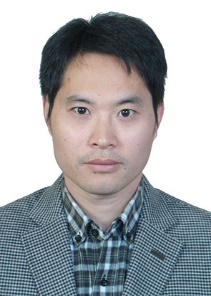 最后学位/毕业院校最后学位/毕业院校博士/中国农业大学博士/中国农业大学博士/中国农业大学博士/中国农业大学博士/中国农业大学博士/中国农业大学博士/中国农业大学博士/中国农业大学导师类别学术学术学术学术是否为兼职导师是否为兼职导师是否为兼职导师否否工作单位江西农业大学江西农业大学江西农业大学江西农业大学E-mailE-mailyeqing@jxau.edu.cnyeqing@jxau.edu.cnyeqing@jxau.edu.cn主要研究方向气候变化对农林种植体系的影响、农林业防灾减灾气候变化对农林种植体系的影响、农林业防灾减灾气候变化对农林种植体系的影响、农林业防灾减灾气候变化对农林种植体系的影响、农林业防灾减灾气候变化对农林种植体系的影响、农林业防灾减灾气候变化对农林种植体系的影响、农林业防灾减灾气候变化对农林种植体系的影响、农林业防灾减灾气候变化对农林种植体系的影响、农林业防灾减灾气候变化对农林种植体系的影响、农林业防灾减灾气候变化对农林种植体系的影响、农林业防灾减灾参加何学术团体、任何职务中国农学会农业气象分会 理事江西省应急专家组成员中国农业资源与区划学会农业灾害风险专业委员会 理事江西省气象学会 理事中国农学会农业气象分会 理事江西省应急专家组成员中国农业资源与区划学会农业灾害风险专业委员会 理事江西省气象学会 理事中国农学会农业气象分会 理事江西省应急专家组成员中国农业资源与区划学会农业灾害风险专业委员会 理事江西省气象学会 理事中国农学会农业气象分会 理事江西省应急专家组成员中国农业资源与区划学会农业灾害风险专业委员会 理事江西省气象学会 理事中国农学会农业气象分会 理事江西省应急专家组成员中国农业资源与区划学会农业灾害风险专业委员会 理事江西省气象学会 理事中国农学会农业气象分会 理事江西省应急专家组成员中国农业资源与区划学会农业灾害风险专业委员会 理事江西省气象学会 理事中国农学会农业气象分会 理事江西省应急专家组成员中国农业资源与区划学会农业灾害风险专业委员会 理事江西省气象学会 理事中国农学会农业气象分会 理事江西省应急专家组成员中国农业资源与区划学会农业灾害风险专业委员会 理事江西省气象学会 理事中国农学会农业气象分会 理事江西省应急专家组成员中国农业资源与区划学会农业灾害风险专业委员会 理事江西省气象学会 理事中国农学会农业气象分会 理事江西省应急专家组成员中国农业资源与区划学会农业灾害风险专业委员会 理事江西省气象学会 理事个人简历受教育经历（从大学本科开始，按时间倒排序）2010/09 – 2013/06，中国农业大学，资源与环境学院，博士2005/09 – 2008/06，江西农业大学，林学院，硕士1997/09 – 2001/06，江西农业大学，林学院，学士研究工作经历（按时间倒排序）2018/11-至今，江西农业大学，园林与艺术学院，副教授2015/02 – 2015/09，美国堪萨斯州立大学，农学院，访问学者2011/10 –2018/10，江西农业大学，园林与艺术学院，讲师2008/07 – 2011/09，江西农业大学，园林与艺术学院，助教受教育经历（从大学本科开始，按时间倒排序）2010/09 – 2013/06，中国农业大学，资源与环境学院，博士2005/09 – 2008/06，江西农业大学，林学院，硕士1997/09 – 2001/06，江西农业大学，林学院，学士研究工作经历（按时间倒排序）2018/11-至今，江西农业大学，园林与艺术学院，副教授2015/02 – 2015/09，美国堪萨斯州立大学，农学院，访问学者2011/10 –2018/10，江西农业大学，园林与艺术学院，讲师2008/07 – 2011/09，江西农业大学，园林与艺术学院，助教受教育经历（从大学本科开始，按时间倒排序）2010/09 – 2013/06，中国农业大学，资源与环境学院，博士2005/09 – 2008/06，江西农业大学，林学院，硕士1997/09 – 2001/06，江西农业大学，林学院，学士研究工作经历（按时间倒排序）2018/11-至今，江西农业大学，园林与艺术学院，副教授2015/02 – 2015/09，美国堪萨斯州立大学，农学院，访问学者2011/10 –2018/10，江西农业大学，园林与艺术学院，讲师2008/07 – 2011/09，江西农业大学，园林与艺术学院，助教受教育经历（从大学本科开始，按时间倒排序）2010/09 – 2013/06，中国农业大学，资源与环境学院，博士2005/09 – 2008/06，江西农业大学，林学院，硕士1997/09 – 2001/06，江西农业大学，林学院，学士研究工作经历（按时间倒排序）2018/11-至今，江西农业大学，园林与艺术学院，副教授2015/02 – 2015/09，美国堪萨斯州立大学，农学院，访问学者2011/10 –2018/10，江西农业大学，园林与艺术学院，讲师2008/07 – 2011/09，江西农业大学，园林与艺术学院，助教受教育经历（从大学本科开始，按时间倒排序）2010/09 – 2013/06，中国农业大学，资源与环境学院，博士2005/09 – 2008/06，江西农业大学，林学院，硕士1997/09 – 2001/06，江西农业大学，林学院，学士研究工作经历（按时间倒排序）2018/11-至今，江西农业大学，园林与艺术学院，副教授2015/02 – 2015/09，美国堪萨斯州立大学，农学院，访问学者2011/10 –2018/10，江西农业大学，园林与艺术学院，讲师2008/07 – 2011/09，江西农业大学，园林与艺术学院，助教受教育经历（从大学本科开始，按时间倒排序）2010/09 – 2013/06，中国农业大学，资源与环境学院，博士2005/09 – 2008/06，江西农业大学，林学院，硕士1997/09 – 2001/06，江西农业大学，林学院，学士研究工作经历（按时间倒排序）2018/11-至今，江西农业大学，园林与艺术学院，副教授2015/02 – 2015/09，美国堪萨斯州立大学，农学院，访问学者2011/10 –2018/10，江西农业大学，园林与艺术学院，讲师2008/07 – 2011/09，江西农业大学，园林与艺术学院，助教受教育经历（从大学本科开始，按时间倒排序）2010/09 – 2013/06，中国农业大学，资源与环境学院，博士2005/09 – 2008/06，江西农业大学，林学院，硕士1997/09 – 2001/06，江西农业大学，林学院，学士研究工作经历（按时间倒排序）2018/11-至今，江西农业大学，园林与艺术学院，副教授2015/02 – 2015/09，美国堪萨斯州立大学，农学院，访问学者2011/10 –2018/10，江西农业大学，园林与艺术学院，讲师2008/07 – 2011/09，江西农业大学，园林与艺术学院，助教受教育经历（从大学本科开始，按时间倒排序）2010/09 – 2013/06，中国农业大学，资源与环境学院，博士2005/09 – 2008/06，江西农业大学，林学院，硕士1997/09 – 2001/06，江西农业大学，林学院，学士研究工作经历（按时间倒排序）2018/11-至今，江西农业大学，园林与艺术学院，副教授2015/02 – 2015/09，美国堪萨斯州立大学，农学院，访问学者2011/10 –2018/10，江西农业大学，园林与艺术学院，讲师2008/07 – 2011/09，江西农业大学，园林与艺术学院，助教受教育经历（从大学本科开始，按时间倒排序）2010/09 – 2013/06，中国农业大学，资源与环境学院，博士2005/09 – 2008/06，江西农业大学，林学院，硕士1997/09 – 2001/06，江西农业大学，林学院，学士研究工作经历（按时间倒排序）2018/11-至今，江西农业大学，园林与艺术学院，副教授2015/02 – 2015/09，美国堪萨斯州立大学，农学院，访问学者2011/10 –2018/10，江西农业大学，园林与艺术学院，讲师2008/07 – 2011/09，江西农业大学，园林与艺术学院，助教受教育经历（从大学本科开始，按时间倒排序）2010/09 – 2013/06，中国农业大学，资源与环境学院，博士2005/09 – 2008/06，江西农业大学，林学院，硕士1997/09 – 2001/06，江西农业大学，林学院，学士研究工作经历（按时间倒排序）2018/11-至今，江西农业大学，园林与艺术学院，副教授2015/02 – 2015/09，美国堪萨斯州立大学，农学院，访问学者2011/10 –2018/10，江西农业大学，园林与艺术学院，讲师2008/07 – 2011/09，江西农业大学，园林与艺术学院，助教科研情况主持国家自然科学基金课题（31560337）：“气候变化背景下鄱阳湖平原粮食生产力提升机制研究”（2016-2019）和“十三五”国家重点研发项目子课题“长江下游作物光温生产潜力及产量差和效率差分布规律、限制因素与丰产增效潜力”。以主要骨干参与国家基金课题（31471441）：“旱涝急速转换条件下双季超级杂交水稻产量形成机理的研究”（2015-2018）；江西省科技厅课题（2007 BN140001）：山上树种和园林树种抗火性试验研究（2008-2010）；国家自然科学基金课题（40765005）：“庐山区森林火险气候地形植被综合区划研究”（2008-2010）；中央财政林业推广示范项目（JXTG[2011]-05）：“江西生物防火林带建设与示范”（2011-2013）；国家自然科学基金课题（40865004）：“亚热带季风区森林火灾气象风险机理研究”（2009-2012），已鉴定，获江西省气象科技创新驱动发展奖励科研开发与应用奖一等奖（排名第三），获2016年江西省科技进步二等级奖。主要发表的文章Ye Q., Lin X, Adee E, Min D, Mulisa Y A, Obrien D M, Ciampitti I A. Evaluation of climatic variables as yield‐limiting factors for maize in Kansas. International Journal of Climatology, 37: 464-475, 2017. Ye, Q., Yang, X., Dai, S., Chen, G., Li, Y., Zhang, C. Effects of climate change on suitable rice cropping areas, cropping systems and crop water requirements in southern China. Agricultural Water Management, 159(159), 35-44, 2015.Ye Q., Yang X., Liu Z., Dai S., Li Y., Xie W., Chen F.. The effects of climate change on the planting boundary and potential yield for different rice cropping systems in southern China. Journal of Integrative Agriculture, 13, 1546-1554, 2014.Ye Q, Yang X G, Dai S W, Li Y. Variation characteristics of hydrothermal resources effectiveness under the background of climate change in southern rice production area of China. Journal of Integrative Agriculture, 12(12): 2260-2279, 2013.Yang X., Chen F., Lin X., Liu Z., Zhang H., Zhao J., Li K. Ye Q., Li Y., Lv S., Yang P., Wu W., Li Z., Lal Rattan, Tang H.. Potential benefits of climate change for crop productivity in China, Agricultural and Forest Meteorology, 208, 76-84, 2015.Zhang T, Yang X, Wang H, Li Y, Ye Q. Climatic and technological ceilings for Chinese rice stagnation based on yield gaps and yield trend pattern analysis. Global Change Biology. 20, 1289-1298, 2013.Wu C, Mo Q, Wang H, Zhang Z, Huang G, Ye Q, Zou Q, Kong F, Liu Y, Wang G. Moso bamboo (Phyllostachys edulis (Carriere) J. Houzeau) invasion affects soil phosphorus dynamics in adjacent coniferous forests in subtropical China, Annals of Forest Science. 75, 24, 2018.Huang Z, Lu L, Jiao G, Jiang J, Ye Q. Analysis of the correlations between environmental factors and rare cranes in the Poyang Lake region of China. Journal of Great Lakes Research, 44(1), 140-148, 2017.Ye Q, Yang X G, Dai S W, Li Y, Chen F. Spatial distribution and temporal evolution of the main suitable rice cropping systems in southern China from 1951 to 2010. 4th International Symposium for Farming Systems Design, 19-22 August 2013 Lanzhou, China. 2013.许方岳,焦鸿渤,丁雪丹,叶清*,陈伏生, 林宇岚. 亚热带常绿阔叶林植被净初级生产力时空特征.西北林学院学报, 2019, 34(2):62-68.谢远玉, 黄淑娥, 田俊, 王钰, 叶清*. 长江中下游热量资源时空演变特征及其对双季稻种植的影响. 应用生态学报, 27(9):2950-2958, 2016.张彩霞, 肖金香, 叶清*, 杨晓光, 郭建平. 1951—2010年南方晚稻气候适宜度时空变化特征分析. 江西农业大学学报, 38(4):792-804, 2016.张彩霞, 肖金香, 叶清*, 杨晓光, 郭建平. 近60年中国南方早稻气候适宜度变化特征分析。气象与减灾研究,(1):45-52, 2015.叶清, 杨晓光, 解文娟, 李勇. 气候变暖背景下中国南方水稻生长季可利用率变化趋势,中国农业科学,46(21):4439-4415, 2013.张鹏霞, 叶清, 欧阳芳, 彭龙慧, 刘兴平, 郭跃华, 曾菊平.. 气候变暖、干旱加重江西省森林病虫灾害. 生态学报, 37(2), 639-649, 2017.解文娟, 杨晓光, 杨婕, 刘利民, 叶清, 董朝阳. 气候变化背景下东北三省大豆干旱时空特征. 生态学报, 34(21), 6232-6243, 2014.李勇, 杨晓光, 叶清, 陈阜. 全球气候变暖对中国种植制度可能影响Ⅸ.长江中下游地区单双季稻高低温灾害风险及其产量影响. 中国农业科学, 46(19): 3997-4006, 2013.孙爽, 杨晓光, 李克南, 赵锦, 叶清, 解文娟, 董朝阳,刘欢. 中国冬小麦需水量时空特征分析. 农业工程学报, 29(15): 72-82, 2013.丁雪丹, 熊江波, 周紫燕, 叶清, 肖金香.. 云烟87和k326对干旱胁迫的响应. 江西农业大学学报, 35(3), 507-511, 2013.董朝阳, 杨晓光, 杨婕, 解文娟, 叶清, 赵锦, 李克南. 我国北方地区春玉米干旱的时间演变特征和空间分布规律.中国农业科学, 46(20): 4234-4245, 2013. 焦庚英, 郑育桃, 叶清*. 江西省旅游业能耗与CO2排放量的时空分布特征. 中南林业科技大学学报,32(10):105-112, 2012.叶清, 杨晓光, 李勇, 代姝玮, 肖金香. 气候变化背景下中国农业气候资源变化VIII. 江西省双季稻各生育期热量条件变化特征.应用生态学报, 22(8):2021-2030, 2011.李勇, 杨晓光, 叶清, 黄晚华. 1961-2007年长江中下游水稻需水量的变化特征.农业工程学报, 27(9):175－183, 2011. 主要出版的教材与专著《农业气象学》（国家“十二五”规划教材），高等教育出版社，2009. 《气象学》，中国林业出版社，2014.《森林航空消防技术》，中国林业出版社，2017.《农业气象基础知识》，江西人民出版社，2018.《中国农业应对气候变化研究进展与对策》，中国农业科学技术出版社，2013.《气候变化对中国种植制度的影响研究》， 气象出版社， 2014.主持国家自然科学基金课题（31560337）：“气候变化背景下鄱阳湖平原粮食生产力提升机制研究”（2016-2019）和“十三五”国家重点研发项目子课题“长江下游作物光温生产潜力及产量差和效率差分布规律、限制因素与丰产增效潜力”。以主要骨干参与国家基金课题（31471441）：“旱涝急速转换条件下双季超级杂交水稻产量形成机理的研究”（2015-2018）；江西省科技厅课题（2007 BN140001）：山上树种和园林树种抗火性试验研究（2008-2010）；国家自然科学基金课题（40765005）：“庐山区森林火险气候地形植被综合区划研究”（2008-2010）；中央财政林业推广示范项目（JXTG[2011]-05）：“江西生物防火林带建设与示范”（2011-2013）；国家自然科学基金课题（40865004）：“亚热带季风区森林火灾气象风险机理研究”（2009-2012），已鉴定，获江西省气象科技创新驱动发展奖励科研开发与应用奖一等奖（排名第三），获2016年江西省科技进步二等级奖。主要发表的文章Ye Q., Lin X, Adee E, Min D, Mulisa Y A, Obrien D M, Ciampitti I A. Evaluation of climatic variables as yield‐limiting factors for maize in Kansas. International Journal of Climatology, 37: 464-475, 2017. Ye, Q., Yang, X., Dai, S., Chen, G., Li, Y., Zhang, C. Effects of climate change on suitable rice cropping areas, cropping systems and crop water requirements in southern China. Agricultural Water Management, 159(159), 35-44, 2015.Ye Q., Yang X., Liu Z., Dai S., Li Y., Xie W., Chen F.. The effects of climate change on the planting boundary and potential yield for different rice cropping systems in southern China. Journal of Integrative Agriculture, 13, 1546-1554, 2014.Ye Q, Yang X G, Dai S W, Li Y. Variation characteristics of hydrothermal resources effectiveness under the background of climate change in southern rice production area of China. Journal of Integrative Agriculture, 12(12): 2260-2279, 2013.Yang X., Chen F., Lin X., Liu Z., Zhang H., Zhao J., Li K. Ye Q., Li Y., Lv S., Yang P., Wu W., Li Z., Lal Rattan, Tang H.. Potential benefits of climate change for crop productivity in China, Agricultural and Forest Meteorology, 208, 76-84, 2015.Zhang T, Yang X, Wang H, Li Y, Ye Q. Climatic and technological ceilings for Chinese rice stagnation based on yield gaps and yield trend pattern analysis. Global Change Biology. 20, 1289-1298, 2013.Wu C, Mo Q, Wang H, Zhang Z, Huang G, Ye Q, Zou Q, Kong F, Liu Y, Wang G. Moso bamboo (Phyllostachys edulis (Carriere) J. Houzeau) invasion affects soil phosphorus dynamics in adjacent coniferous forests in subtropical China, Annals of Forest Science. 75, 24, 2018.Huang Z, Lu L, Jiao G, Jiang J, Ye Q. Analysis of the correlations between environmental factors and rare cranes in the Poyang Lake region of China. Journal of Great Lakes Research, 44(1), 140-148, 2017.Ye Q, Yang X G, Dai S W, Li Y, Chen F. Spatial distribution and temporal evolution of the main suitable rice cropping systems in southern China from 1951 to 2010. 4th International Symposium for Farming Systems Design, 19-22 August 2013 Lanzhou, China. 2013.许方岳,焦鸿渤,丁雪丹,叶清*,陈伏生, 林宇岚. 亚热带常绿阔叶林植被净初级生产力时空特征.西北林学院学报, 2019, 34(2):62-68.谢远玉, 黄淑娥, 田俊, 王钰, 叶清*. 长江中下游热量资源时空演变特征及其对双季稻种植的影响. 应用生态学报, 27(9):2950-2958, 2016.张彩霞, 肖金香, 叶清*, 杨晓光, 郭建平. 1951—2010年南方晚稻气候适宜度时空变化特征分析. 江西农业大学学报, 38(4):792-804, 2016.张彩霞, 肖金香, 叶清*, 杨晓光, 郭建平. 近60年中国南方早稻气候适宜度变化特征分析。气象与减灾研究,(1):45-52, 2015.叶清, 杨晓光, 解文娟, 李勇. 气候变暖背景下中国南方水稻生长季可利用率变化趋势,中国农业科学,46(21):4439-4415, 2013.张鹏霞, 叶清, 欧阳芳, 彭龙慧, 刘兴平, 郭跃华, 曾菊平.. 气候变暖、干旱加重江西省森林病虫灾害. 生态学报, 37(2), 639-649, 2017.解文娟, 杨晓光, 杨婕, 刘利民, 叶清, 董朝阳. 气候变化背景下东北三省大豆干旱时空特征. 生态学报, 34(21), 6232-6243, 2014.李勇, 杨晓光, 叶清, 陈阜. 全球气候变暖对中国种植制度可能影响Ⅸ.长江中下游地区单双季稻高低温灾害风险及其产量影响. 中国农业科学, 46(19): 3997-4006, 2013.孙爽, 杨晓光, 李克南, 赵锦, 叶清, 解文娟, 董朝阳,刘欢. 中国冬小麦需水量时空特征分析. 农业工程学报, 29(15): 72-82, 2013.丁雪丹, 熊江波, 周紫燕, 叶清, 肖金香.. 云烟87和k326对干旱胁迫的响应. 江西农业大学学报, 35(3), 507-511, 2013.董朝阳, 杨晓光, 杨婕, 解文娟, 叶清, 赵锦, 李克南. 我国北方地区春玉米干旱的时间演变特征和空间分布规律.中国农业科学, 46(20): 4234-4245, 2013. 焦庚英, 郑育桃, 叶清*. 江西省旅游业能耗与CO2排放量的时空分布特征. 中南林业科技大学学报,32(10):105-112, 2012.叶清, 杨晓光, 李勇, 代姝玮, 肖金香. 气候变化背景下中国农业气候资源变化VIII. 江西省双季稻各生育期热量条件变化特征.应用生态学报, 22(8):2021-2030, 2011.李勇, 杨晓光, 叶清, 黄晚华. 1961-2007年长江中下游水稻需水量的变化特征.农业工程学报, 27(9):175－183, 2011. 主要出版的教材与专著《农业气象学》（国家“十二五”规划教材），高等教育出版社，2009. 《气象学》，中国林业出版社，2014.《森林航空消防技术》，中国林业出版社，2017.《农业气象基础知识》，江西人民出版社，2018.《中国农业应对气候变化研究进展与对策》，中国农业科学技术出版社，2013.《气候变化对中国种植制度的影响研究》， 气象出版社， 2014.主持国家自然科学基金课题（31560337）：“气候变化背景下鄱阳湖平原粮食生产力提升机制研究”（2016-2019）和“十三五”国家重点研发项目子课题“长江下游作物光温生产潜力及产量差和效率差分布规律、限制因素与丰产增效潜力”。以主要骨干参与国家基金课题（31471441）：“旱涝急速转换条件下双季超级杂交水稻产量形成机理的研究”（2015-2018）；江西省科技厅课题（2007 BN140001）：山上树种和园林树种抗火性试验研究（2008-2010）；国家自然科学基金课题（40765005）：“庐山区森林火险气候地形植被综合区划研究”（2008-2010）；中央财政林业推广示范项目（JXTG[2011]-05）：“江西生物防火林带建设与示范”（2011-2013）；国家自然科学基金课题（40865004）：“亚热带季风区森林火灾气象风险机理研究”（2009-2012），已鉴定，获江西省气象科技创新驱动发展奖励科研开发与应用奖一等奖（排名第三），获2016年江西省科技进步二等级奖。主要发表的文章Ye Q., Lin X, Adee E, Min D, Mulisa Y A, Obrien D M, Ciampitti I A. Evaluation of climatic variables as yield‐limiting factors for maize in Kansas. International Journal of Climatology, 37: 464-475, 2017. Ye, Q., Yang, X., Dai, S., Chen, G., Li, Y., Zhang, C. Effects of climate change on suitable rice cropping areas, cropping systems and crop water requirements in southern China. Agricultural Water Management, 159(159), 35-44, 2015.Ye Q., Yang X., Liu Z., Dai S., Li Y., Xie W., Chen F.. The effects of climate change on the planting boundary and potential yield for different rice cropping systems in southern China. Journal of Integrative Agriculture, 13, 1546-1554, 2014.Ye Q, Yang X G, Dai S W, Li Y. Variation characteristics of hydrothermal resources effectiveness under the background of climate change in southern rice production area of China. Journal of Integrative Agriculture, 12(12): 2260-2279, 2013.Yang X., Chen F., Lin X., Liu Z., Zhang H., Zhao J., Li K. Ye Q., Li Y., Lv S., Yang P., Wu W., Li Z., Lal Rattan, Tang H.. Potential benefits of climate change for crop productivity in China, Agricultural and Forest Meteorology, 208, 76-84, 2015.Zhang T, Yang X, Wang H, Li Y, Ye Q. Climatic and technological ceilings for Chinese rice stagnation based on yield gaps and yield trend pattern analysis. Global Change Biology. 20, 1289-1298, 2013.Wu C, Mo Q, Wang H, Zhang Z, Huang G, Ye Q, Zou Q, Kong F, Liu Y, Wang G. Moso bamboo (Phyllostachys edulis (Carriere) J. Houzeau) invasion affects soil phosphorus dynamics in adjacent coniferous forests in subtropical China, Annals of Forest Science. 75, 24, 2018.Huang Z, Lu L, Jiao G, Jiang J, Ye Q. Analysis of the correlations between environmental factors and rare cranes in the Poyang Lake region of China. Journal of Great Lakes Research, 44(1), 140-148, 2017.Ye Q, Yang X G, Dai S W, Li Y, Chen F. Spatial distribution and temporal evolution of the main suitable rice cropping systems in southern China from 1951 to 2010. 4th International Symposium for Farming Systems Design, 19-22 August 2013 Lanzhou, China. 2013.许方岳,焦鸿渤,丁雪丹,叶清*,陈伏生, 林宇岚. 亚热带常绿阔叶林植被净初级生产力时空特征.西北林学院学报, 2019, 34(2):62-68.谢远玉, 黄淑娥, 田俊, 王钰, 叶清*. 长江中下游热量资源时空演变特征及其对双季稻种植的影响. 应用生态学报, 27(9):2950-2958, 2016.张彩霞, 肖金香, 叶清*, 杨晓光, 郭建平. 1951—2010年南方晚稻气候适宜度时空变化特征分析. 江西农业大学学报, 38(4):792-804, 2016.张彩霞, 肖金香, 叶清*, 杨晓光, 郭建平. 近60年中国南方早稻气候适宜度变化特征分析。气象与减灾研究,(1):45-52, 2015.叶清, 杨晓光, 解文娟, 李勇. 气候变暖背景下中国南方水稻生长季可利用率变化趋势,中国农业科学,46(21):4439-4415, 2013.张鹏霞, 叶清, 欧阳芳, 彭龙慧, 刘兴平, 郭跃华, 曾菊平.. 气候变暖、干旱加重江西省森林病虫灾害. 生态学报, 37(2), 639-649, 2017.解文娟, 杨晓光, 杨婕, 刘利民, 叶清, 董朝阳. 气候变化背景下东北三省大豆干旱时空特征. 生态学报, 34(21), 6232-6243, 2014.李勇, 杨晓光, 叶清, 陈阜. 全球气候变暖对中国种植制度可能影响Ⅸ.长江中下游地区单双季稻高低温灾害风险及其产量影响. 中国农业科学, 46(19): 3997-4006, 2013.孙爽, 杨晓光, 李克南, 赵锦, 叶清, 解文娟, 董朝阳,刘欢. 中国冬小麦需水量时空特征分析. 农业工程学报, 29(15): 72-82, 2013.丁雪丹, 熊江波, 周紫燕, 叶清, 肖金香.. 云烟87和k326对干旱胁迫的响应. 江西农业大学学报, 35(3), 507-511, 2013.董朝阳, 杨晓光, 杨婕, 解文娟, 叶清, 赵锦, 李克南. 我国北方地区春玉米干旱的时间演变特征和空间分布规律.中国农业科学, 46(20): 4234-4245, 2013. 焦庚英, 郑育桃, 叶清*. 江西省旅游业能耗与CO2排放量的时空分布特征. 中南林业科技大学学报,32(10):105-112, 2012.叶清, 杨晓光, 李勇, 代姝玮, 肖金香. 气候变化背景下中国农业气候资源变化VIII. 江西省双季稻各生育期热量条件变化特征.应用生态学报, 22(8):2021-2030, 2011.李勇, 杨晓光, 叶清, 黄晚华. 1961-2007年长江中下游水稻需水量的变化特征.农业工程学报, 27(9):175－183, 2011. 主要出版的教材与专著《农业气象学》（国家“十二五”规划教材），高等教育出版社，2009. 《气象学》，中国林业出版社，2014.《森林航空消防技术》，中国林业出版社，2017.《农业气象基础知识》，江西人民出版社，2018.《中国农业应对气候变化研究进展与对策》，中国农业科学技术出版社，2013.《气候变化对中国种植制度的影响研究》， 气象出版社， 2014.主持国家自然科学基金课题（31560337）：“气候变化背景下鄱阳湖平原粮食生产力提升机制研究”（2016-2019）和“十三五”国家重点研发项目子课题“长江下游作物光温生产潜力及产量差和效率差分布规律、限制因素与丰产增效潜力”。以主要骨干参与国家基金课题（31471441）：“旱涝急速转换条件下双季超级杂交水稻产量形成机理的研究”（2015-2018）；江西省科技厅课题（2007 BN140001）：山上树种和园林树种抗火性试验研究（2008-2010）；国家自然科学基金课题（40765005）：“庐山区森林火险气候地形植被综合区划研究”（2008-2010）；中央财政林业推广示范项目（JXTG[2011]-05）：“江西生物防火林带建设与示范”（2011-2013）；国家自然科学基金课题（40865004）：“亚热带季风区森林火灾气象风险机理研究”（2009-2012），已鉴定，获江西省气象科技创新驱动发展奖励科研开发与应用奖一等奖（排名第三），获2016年江西省科技进步二等级奖。主要发表的文章Ye Q., Lin X, Adee E, Min D, Mulisa Y A, Obrien D M, Ciampitti I A. Evaluation of climatic variables as yield‐limiting factors for maize in Kansas. International Journal of Climatology, 37: 464-475, 2017. Ye, Q., Yang, X., Dai, S., Chen, G., Li, Y., Zhang, C. Effects of climate change on suitable rice cropping areas, cropping systems and crop water requirements in southern China. Agricultural Water Management, 159(159), 35-44, 2015.Ye Q., Yang X., Liu Z., Dai S., Li Y., Xie W., Chen F.. The effects of climate change on the planting boundary and potential yield for different rice cropping systems in southern China. Journal of Integrative Agriculture, 13, 1546-1554, 2014.Ye Q, Yang X G, Dai S W, Li Y. Variation characteristics of hydrothermal resources effectiveness under the background of climate change in southern rice production area of China. Journal of Integrative Agriculture, 12(12): 2260-2279, 2013.Yang X., Chen F., Lin X., Liu Z., Zhang H., Zhao J., Li K. Ye Q., Li Y., Lv S., Yang P., Wu W., Li Z., Lal Rattan, Tang H.. Potential benefits of climate change for crop productivity in China, Agricultural and Forest Meteorology, 208, 76-84, 2015.Zhang T, Yang X, Wang H, Li Y, Ye Q. Climatic and technological ceilings for Chinese rice stagnation based on yield gaps and yield trend pattern analysis. Global Change Biology. 20, 1289-1298, 2013.Wu C, Mo Q, Wang H, Zhang Z, Huang G, Ye Q, Zou Q, Kong F, Liu Y, Wang G. Moso bamboo (Phyllostachys edulis (Carriere) J. Houzeau) invasion affects soil phosphorus dynamics in adjacent coniferous forests in subtropical China, Annals of Forest Science. 75, 24, 2018.Huang Z, Lu L, Jiao G, Jiang J, Ye Q. Analysis of the correlations between environmental factors and rare cranes in the Poyang Lake region of China. Journal of Great Lakes Research, 44(1), 140-148, 2017.Ye Q, Yang X G, Dai S W, Li Y, Chen F. Spatial distribution and temporal evolution of the main suitable rice cropping systems in southern China from 1951 to 2010. 4th International Symposium for Farming Systems Design, 19-22 August 2013 Lanzhou, China. 2013.许方岳,焦鸿渤,丁雪丹,叶清*,陈伏生, 林宇岚. 亚热带常绿阔叶林植被净初级生产力时空特征.西北林学院学报, 2019, 34(2):62-68.谢远玉, 黄淑娥, 田俊, 王钰, 叶清*. 长江中下游热量资源时空演变特征及其对双季稻种植的影响. 应用生态学报, 27(9):2950-2958, 2016.张彩霞, 肖金香, 叶清*, 杨晓光, 郭建平. 1951—2010年南方晚稻气候适宜度时空变化特征分析. 江西农业大学学报, 38(4):792-804, 2016.张彩霞, 肖金香, 叶清*, 杨晓光, 郭建平. 近60年中国南方早稻气候适宜度变化特征分析。气象与减灾研究,(1):45-52, 2015.叶清, 杨晓光, 解文娟, 李勇. 气候变暖背景下中国南方水稻生长季可利用率变化趋势,中国农业科学,46(21):4439-4415, 2013.张鹏霞, 叶清, 欧阳芳, 彭龙慧, 刘兴平, 郭跃华, 曾菊平.. 气候变暖、干旱加重江西省森林病虫灾害. 生态学报, 37(2), 639-649, 2017.解文娟, 杨晓光, 杨婕, 刘利民, 叶清, 董朝阳. 气候变化背景下东北三省大豆干旱时空特征. 生态学报, 34(21), 6232-6243, 2014.李勇, 杨晓光, 叶清, 陈阜. 全球气候变暖对中国种植制度可能影响Ⅸ.长江中下游地区单双季稻高低温灾害风险及其产量影响. 中国农业科学, 46(19): 3997-4006, 2013.孙爽, 杨晓光, 李克南, 赵锦, 叶清, 解文娟, 董朝阳,刘欢. 中国冬小麦需水量时空特征分析. 农业工程学报, 29(15): 72-82, 2013.丁雪丹, 熊江波, 周紫燕, 叶清, 肖金香.. 云烟87和k326对干旱胁迫的响应. 江西农业大学学报, 35(3), 507-511, 2013.董朝阳, 杨晓光, 杨婕, 解文娟, 叶清, 赵锦, 李克南. 我国北方地区春玉米干旱的时间演变特征和空间分布规律.中国农业科学, 46(20): 4234-4245, 2013. 焦庚英, 郑育桃, 叶清*. 江西省旅游业能耗与CO2排放量的时空分布特征. 中南林业科技大学学报,32(10):105-112, 2012.叶清, 杨晓光, 李勇, 代姝玮, 肖金香. 气候变化背景下中国农业气候资源变化VIII. 江西省双季稻各生育期热量条件变化特征.应用生态学报, 22(8):2021-2030, 2011.李勇, 杨晓光, 叶清, 黄晚华. 1961-2007年长江中下游水稻需水量的变化特征.农业工程学报, 27(9):175－183, 2011. 主要出版的教材与专著《农业气象学》（国家“十二五”规划教材），高等教育出版社，2009. 《气象学》，中国林业出版社，2014.《森林航空消防技术》，中国林业出版社，2017.《农业气象基础知识》，江西人民出版社，2018.《中国农业应对气候变化研究进展与对策》，中国农业科学技术出版社，2013.《气候变化对中国种植制度的影响研究》， 气象出版社， 2014.主持国家自然科学基金课题（31560337）：“气候变化背景下鄱阳湖平原粮食生产力提升机制研究”（2016-2019）和“十三五”国家重点研发项目子课题“长江下游作物光温生产潜力及产量差和效率差分布规律、限制因素与丰产增效潜力”。以主要骨干参与国家基金课题（31471441）：“旱涝急速转换条件下双季超级杂交水稻产量形成机理的研究”（2015-2018）；江西省科技厅课题（2007 BN140001）：山上树种和园林树种抗火性试验研究（2008-2010）；国家自然科学基金课题（40765005）：“庐山区森林火险气候地形植被综合区划研究”（2008-2010）；中央财政林业推广示范项目（JXTG[2011]-05）：“江西生物防火林带建设与示范”（2011-2013）；国家自然科学基金课题（40865004）：“亚热带季风区森林火灾气象风险机理研究”（2009-2012），已鉴定，获江西省气象科技创新驱动发展奖励科研开发与应用奖一等奖（排名第三），获2016年江西省科技进步二等级奖。主要发表的文章Ye Q., Lin X, Adee E, Min D, Mulisa Y A, Obrien D M, Ciampitti I A. Evaluation of climatic variables as yield‐limiting factors for maize in Kansas. International Journal of Climatology, 37: 464-475, 2017. Ye, Q., Yang, X., Dai, S., Chen, G., Li, Y., Zhang, C. Effects of climate change on suitable rice cropping areas, cropping systems and crop water requirements in southern China. Agricultural Water Management, 159(159), 35-44, 2015.Ye Q., Yang X., Liu Z., Dai S., Li Y., Xie W., Chen F.. The effects of climate change on the planting boundary and potential yield for different rice cropping systems in southern China. Journal of Integrative Agriculture, 13, 1546-1554, 2014.Ye Q, Yang X G, Dai S W, Li Y. Variation characteristics of hydrothermal resources effectiveness under the background of climate change in southern rice production area of China. Journal of Integrative Agriculture, 12(12): 2260-2279, 2013.Yang X., Chen F., Lin X., Liu Z., Zhang H., Zhao J., Li K. Ye Q., Li Y., Lv S., Yang P., Wu W., Li Z., Lal Rattan, Tang H.. Potential benefits of climate change for crop productivity in China, Agricultural and Forest Meteorology, 208, 76-84, 2015.Zhang T, Yang X, Wang H, Li Y, Ye Q. Climatic and technological ceilings for Chinese rice stagnation based on yield gaps and yield trend pattern analysis. Global Change Biology. 20, 1289-1298, 2013.Wu C, Mo Q, Wang H, Zhang Z, Huang G, Ye Q, Zou Q, Kong F, Liu Y, Wang G. Moso bamboo (Phyllostachys edulis (Carriere) J. Houzeau) invasion affects soil phosphorus dynamics in adjacent coniferous forests in subtropical China, Annals of Forest Science. 75, 24, 2018.Huang Z, Lu L, Jiao G, Jiang J, Ye Q. Analysis of the correlations between environmental factors and rare cranes in the Poyang Lake region of China. Journal of Great Lakes Research, 44(1), 140-148, 2017.Ye Q, Yang X G, Dai S W, Li Y, Chen F. Spatial distribution and temporal evolution of the main suitable rice cropping systems in southern China from 1951 to 2010. 4th International Symposium for Farming Systems Design, 19-22 August 2013 Lanzhou, China. 2013.许方岳,焦鸿渤,丁雪丹,叶清*,陈伏生, 林宇岚. 亚热带常绿阔叶林植被净初级生产力时空特征.西北林学院学报, 2019, 34(2):62-68.谢远玉, 黄淑娥, 田俊, 王钰, 叶清*. 长江中下游热量资源时空演变特征及其对双季稻种植的影响. 应用生态学报, 27(9):2950-2958, 2016.张彩霞, 肖金香, 叶清*, 杨晓光, 郭建平. 1951—2010年南方晚稻气候适宜度时空变化特征分析. 江西农业大学学报, 38(4):792-804, 2016.张彩霞, 肖金香, 叶清*, 杨晓光, 郭建平. 近60年中国南方早稻气候适宜度变化特征分析。气象与减灾研究,(1):45-52, 2015.叶清, 杨晓光, 解文娟, 李勇. 气候变暖背景下中国南方水稻生长季可利用率变化趋势,中国农业科学,46(21):4439-4415, 2013.张鹏霞, 叶清, 欧阳芳, 彭龙慧, 刘兴平, 郭跃华, 曾菊平.. 气候变暖、干旱加重江西省森林病虫灾害. 生态学报, 37(2), 639-649, 2017.解文娟, 杨晓光, 杨婕, 刘利民, 叶清, 董朝阳. 气候变化背景下东北三省大豆干旱时空特征. 生态学报, 34(21), 6232-6243, 2014.李勇, 杨晓光, 叶清, 陈阜. 全球气候变暖对中国种植制度可能影响Ⅸ.长江中下游地区单双季稻高低温灾害风险及其产量影响. 中国农业科学, 46(19): 3997-4006, 2013.孙爽, 杨晓光, 李克南, 赵锦, 叶清, 解文娟, 董朝阳,刘欢. 中国冬小麦需水量时空特征分析. 农业工程学报, 29(15): 72-82, 2013.丁雪丹, 熊江波, 周紫燕, 叶清, 肖金香.. 云烟87和k326对干旱胁迫的响应. 江西农业大学学报, 35(3), 507-511, 2013.董朝阳, 杨晓光, 杨婕, 解文娟, 叶清, 赵锦, 李克南. 我国北方地区春玉米干旱的时间演变特征和空间分布规律.中国农业科学, 46(20): 4234-4245, 2013. 焦庚英, 郑育桃, 叶清*. 江西省旅游业能耗与CO2排放量的时空分布特征. 中南林业科技大学学报,32(10):105-112, 2012.叶清, 杨晓光, 李勇, 代姝玮, 肖金香. 气候变化背景下中国农业气候资源变化VIII. 江西省双季稻各生育期热量条件变化特征.应用生态学报, 22(8):2021-2030, 2011.李勇, 杨晓光, 叶清, 黄晚华. 1961-2007年长江中下游水稻需水量的变化特征.农业工程学报, 27(9):175－183, 2011. 主要出版的教材与专著《农业气象学》（国家“十二五”规划教材），高等教育出版社，2009. 《气象学》，中国林业出版社，2014.《森林航空消防技术》，中国林业出版社，2017.《农业气象基础知识》，江西人民出版社，2018.《中国农业应对气候变化研究进展与对策》，中国农业科学技术出版社，2013.《气候变化对中国种植制度的影响研究》， 气象出版社， 2014.主持国家自然科学基金课题（31560337）：“气候变化背景下鄱阳湖平原粮食生产力提升机制研究”（2016-2019）和“十三五”国家重点研发项目子课题“长江下游作物光温生产潜力及产量差和效率差分布规律、限制因素与丰产增效潜力”。以主要骨干参与国家基金课题（31471441）：“旱涝急速转换条件下双季超级杂交水稻产量形成机理的研究”（2015-2018）；江西省科技厅课题（2007 BN140001）：山上树种和园林树种抗火性试验研究（2008-2010）；国家自然科学基金课题（40765005）：“庐山区森林火险气候地形植被综合区划研究”（2008-2010）；中央财政林业推广示范项目（JXTG[2011]-05）：“江西生物防火林带建设与示范”（2011-2013）；国家自然科学基金课题（40865004）：“亚热带季风区森林火灾气象风险机理研究”（2009-2012），已鉴定，获江西省气象科技创新驱动发展奖励科研开发与应用奖一等奖（排名第三），获2016年江西省科技进步二等级奖。主要发表的文章Ye Q., Lin X, Adee E, Min D, Mulisa Y A, Obrien D M, Ciampitti I A. Evaluation of climatic variables as yield‐limiting factors for maize in Kansas. International Journal of Climatology, 37: 464-475, 2017. Ye, Q., Yang, X., Dai, S., Chen, G., Li, Y., Zhang, C. Effects of climate change on suitable rice cropping areas, cropping systems and crop water requirements in southern China. Agricultural Water Management, 159(159), 35-44, 2015.Ye Q., Yang X., Liu Z., Dai S., Li Y., Xie W., Chen F.. The effects of climate change on the planting boundary and potential yield for different rice cropping systems in southern China. Journal of Integrative Agriculture, 13, 1546-1554, 2014.Ye Q, Yang X G, Dai S W, Li Y. Variation characteristics of hydrothermal resources effectiveness under the background of climate change in southern rice production area of China. Journal of Integrative Agriculture, 12(12): 2260-2279, 2013.Yang X., Chen F., Lin X., Liu Z., Zhang H., Zhao J., Li K. Ye Q., Li Y., Lv S., Yang P., Wu W., Li Z., Lal Rattan, Tang H.. Potential benefits of climate change for crop productivity in China, Agricultural and Forest Meteorology, 208, 76-84, 2015.Zhang T, Yang X, Wang H, Li Y, Ye Q. Climatic and technological ceilings for Chinese rice stagnation based on yield gaps and yield trend pattern analysis. Global Change Biology. 20, 1289-1298, 2013.Wu C, Mo Q, Wang H, Zhang Z, Huang G, Ye Q, Zou Q, Kong F, Liu Y, Wang G. Moso bamboo (Phyllostachys edulis (Carriere) J. Houzeau) invasion affects soil phosphorus dynamics in adjacent coniferous forests in subtropical China, Annals of Forest Science. 75, 24, 2018.Huang Z, Lu L, Jiao G, Jiang J, Ye Q. Analysis of the correlations between environmental factors and rare cranes in the Poyang Lake region of China. Journal of Great Lakes Research, 44(1), 140-148, 2017.Ye Q, Yang X G, Dai S W, Li Y, Chen F. Spatial distribution and temporal evolution of the main suitable rice cropping systems in southern China from 1951 to 2010. 4th International Symposium for Farming Systems Design, 19-22 August 2013 Lanzhou, China. 2013.许方岳,焦鸿渤,丁雪丹,叶清*,陈伏生, 林宇岚. 亚热带常绿阔叶林植被净初级生产力时空特征.西北林学院学报, 2019, 34(2):62-68.谢远玉, 黄淑娥, 田俊, 王钰, 叶清*. 长江中下游热量资源时空演变特征及其对双季稻种植的影响. 应用生态学报, 27(9):2950-2958, 2016.张彩霞, 肖金香, 叶清*, 杨晓光, 郭建平. 1951—2010年南方晚稻气候适宜度时空变化特征分析. 江西农业大学学报, 38(4):792-804, 2016.张彩霞, 肖金香, 叶清*, 杨晓光, 郭建平. 近60年中国南方早稻气候适宜度变化特征分析。气象与减灾研究,(1):45-52, 2015.叶清, 杨晓光, 解文娟, 李勇. 气候变暖背景下中国南方水稻生长季可利用率变化趋势,中国农业科学,46(21):4439-4415, 2013.张鹏霞, 叶清, 欧阳芳, 彭龙慧, 刘兴平, 郭跃华, 曾菊平.. 气候变暖、干旱加重江西省森林病虫灾害. 生态学报, 37(2), 639-649, 2017.解文娟, 杨晓光, 杨婕, 刘利民, 叶清, 董朝阳. 气候变化背景下东北三省大豆干旱时空特征. 生态学报, 34(21), 6232-6243, 2014.李勇, 杨晓光, 叶清, 陈阜. 全球气候变暖对中国种植制度可能影响Ⅸ.长江中下游地区单双季稻高低温灾害风险及其产量影响. 中国农业科学, 46(19): 3997-4006, 2013.孙爽, 杨晓光, 李克南, 赵锦, 叶清, 解文娟, 董朝阳,刘欢. 中国冬小麦需水量时空特征分析. 农业工程学报, 29(15): 72-82, 2013.丁雪丹, 熊江波, 周紫燕, 叶清, 肖金香.. 云烟87和k326对干旱胁迫的响应. 江西农业大学学报, 35(3), 507-511, 2013.董朝阳, 杨晓光, 杨婕, 解文娟, 叶清, 赵锦, 李克南. 我国北方地区春玉米干旱的时间演变特征和空间分布规律.中国农业科学, 46(20): 4234-4245, 2013. 焦庚英, 郑育桃, 叶清*. 江西省旅游业能耗与CO2排放量的时空分布特征. 中南林业科技大学学报,32(10):105-112, 2012.叶清, 杨晓光, 李勇, 代姝玮, 肖金香. 气候变化背景下中国农业气候资源变化VIII. 江西省双季稻各生育期热量条件变化特征.应用生态学报, 22(8):2021-2030, 2011.李勇, 杨晓光, 叶清, 黄晚华. 1961-2007年长江中下游水稻需水量的变化特征.农业工程学报, 27(9):175－183, 2011. 主要出版的教材与专著《农业气象学》（国家“十二五”规划教材），高等教育出版社，2009. 《气象学》，中国林业出版社，2014.《森林航空消防技术》，中国林业出版社，2017.《农业气象基础知识》，江西人民出版社，2018.《中国农业应对气候变化研究进展与对策》，中国农业科学技术出版社，2013.《气候变化对中国种植制度的影响研究》， 气象出版社， 2014.主持国家自然科学基金课题（31560337）：“气候变化背景下鄱阳湖平原粮食生产力提升机制研究”（2016-2019）和“十三五”国家重点研发项目子课题“长江下游作物光温生产潜力及产量差和效率差分布规律、限制因素与丰产增效潜力”。以主要骨干参与国家基金课题（31471441）：“旱涝急速转换条件下双季超级杂交水稻产量形成机理的研究”（2015-2018）；江西省科技厅课题（2007 BN140001）：山上树种和园林树种抗火性试验研究（2008-2010）；国家自然科学基金课题（40765005）：“庐山区森林火险气候地形植被综合区划研究”（2008-2010）；中央财政林业推广示范项目（JXTG[2011]-05）：“江西生物防火林带建设与示范”（2011-2013）；国家自然科学基金课题（40865004）：“亚热带季风区森林火灾气象风险机理研究”（2009-2012），已鉴定，获江西省气象科技创新驱动发展奖励科研开发与应用奖一等奖（排名第三），获2016年江西省科技进步二等级奖。主要发表的文章Ye Q., Lin X, Adee E, Min D, Mulisa Y A, Obrien D M, Ciampitti I A. Evaluation of climatic variables as yield‐limiting factors for maize in Kansas. International Journal of Climatology, 37: 464-475, 2017. Ye, Q., Yang, X., Dai, S., Chen, G., Li, Y., Zhang, C. Effects of climate change on suitable rice cropping areas, cropping systems and crop water requirements in southern China. Agricultural Water Management, 159(159), 35-44, 2015.Ye Q., Yang X., Liu Z., Dai S., Li Y., Xie W., Chen F.. The effects of climate change on the planting boundary and potential yield for different rice cropping systems in southern China. Journal of Integrative Agriculture, 13, 1546-1554, 2014.Ye Q, Yang X G, Dai S W, Li Y. Variation characteristics of hydrothermal resources effectiveness under the background of climate change in southern rice production area of China. Journal of Integrative Agriculture, 12(12): 2260-2279, 2013.Yang X., Chen F., Lin X., Liu Z., Zhang H., Zhao J., Li K. Ye Q., Li Y., Lv S., Yang P., Wu W., Li Z., Lal Rattan, Tang H.. Potential benefits of climate change for crop productivity in China, Agricultural and Forest Meteorology, 208, 76-84, 2015.Zhang T, Yang X, Wang H, Li Y, Ye Q. Climatic and technological ceilings for Chinese rice stagnation based on yield gaps and yield trend pattern analysis. Global Change Biology. 20, 1289-1298, 2013.Wu C, Mo Q, Wang H, Zhang Z, Huang G, Ye Q, Zou Q, Kong F, Liu Y, Wang G. Moso bamboo (Phyllostachys edulis (Carriere) J. Houzeau) invasion affects soil phosphorus dynamics in adjacent coniferous forests in subtropical China, Annals of Forest Science. 75, 24, 2018.Huang Z, Lu L, Jiao G, Jiang J, Ye Q. Analysis of the correlations between environmental factors and rare cranes in the Poyang Lake region of China. Journal of Great Lakes Research, 44(1), 140-148, 2017.Ye Q, Yang X G, Dai S W, Li Y, Chen F. Spatial distribution and temporal evolution of the main suitable rice cropping systems in southern China from 1951 to 2010. 4th International Symposium for Farming Systems Design, 19-22 August 2013 Lanzhou, China. 2013.许方岳,焦鸿渤,丁雪丹,叶清*,陈伏生, 林宇岚. 亚热带常绿阔叶林植被净初级生产力时空特征.西北林学院学报, 2019, 34(2):62-68.谢远玉, 黄淑娥, 田俊, 王钰, 叶清*. 长江中下游热量资源时空演变特征及其对双季稻种植的影响. 应用生态学报, 27(9):2950-2958, 2016.张彩霞, 肖金香, 叶清*, 杨晓光, 郭建平. 1951—2010年南方晚稻气候适宜度时空变化特征分析. 江西农业大学学报, 38(4):792-804, 2016.张彩霞, 肖金香, 叶清*, 杨晓光, 郭建平. 近60年中国南方早稻气候适宜度变化特征分析。气象与减灾研究,(1):45-52, 2015.叶清, 杨晓光, 解文娟, 李勇. 气候变暖背景下中国南方水稻生长季可利用率变化趋势,中国农业科学,46(21):4439-4415, 2013.张鹏霞, 叶清, 欧阳芳, 彭龙慧, 刘兴平, 郭跃华, 曾菊平.. 气候变暖、干旱加重江西省森林病虫灾害. 生态学报, 37(2), 639-649, 2017.解文娟, 杨晓光, 杨婕, 刘利民, 叶清, 董朝阳. 气候变化背景下东北三省大豆干旱时空特征. 生态学报, 34(21), 6232-6243, 2014.李勇, 杨晓光, 叶清, 陈阜. 全球气候变暖对中国种植制度可能影响Ⅸ.长江中下游地区单双季稻高低温灾害风险及其产量影响. 中国农业科学, 46(19): 3997-4006, 2013.孙爽, 杨晓光, 李克南, 赵锦, 叶清, 解文娟, 董朝阳,刘欢. 中国冬小麦需水量时空特征分析. 农业工程学报, 29(15): 72-82, 2013.丁雪丹, 熊江波, 周紫燕, 叶清, 肖金香.. 云烟87和k326对干旱胁迫的响应. 江西农业大学学报, 35(3), 507-511, 2013.董朝阳, 杨晓光, 杨婕, 解文娟, 叶清, 赵锦, 李克南. 我国北方地区春玉米干旱的时间演变特征和空间分布规律.中国农业科学, 46(20): 4234-4245, 2013. 焦庚英, 郑育桃, 叶清*. 江西省旅游业能耗与CO2排放量的时空分布特征. 中南林业科技大学学报,32(10):105-112, 2012.叶清, 杨晓光, 李勇, 代姝玮, 肖金香. 气候变化背景下中国农业气候资源变化VIII. 江西省双季稻各生育期热量条件变化特征.应用生态学报, 22(8):2021-2030, 2011.李勇, 杨晓光, 叶清, 黄晚华. 1961-2007年长江中下游水稻需水量的变化特征.农业工程学报, 27(9):175－183, 2011. 主要出版的教材与专著《农业气象学》（国家“十二五”规划教材），高等教育出版社，2009. 《气象学》，中国林业出版社，2014.《森林航空消防技术》，中国林业出版社，2017.《农业气象基础知识》，江西人民出版社，2018.《中国农业应对气候变化研究进展与对策》，中国农业科学技术出版社，2013.《气候变化对中国种植制度的影响研究》， 气象出版社， 2014.主持国家自然科学基金课题（31560337）：“气候变化背景下鄱阳湖平原粮食生产力提升机制研究”（2016-2019）和“十三五”国家重点研发项目子课题“长江下游作物光温生产潜力及产量差和效率差分布规律、限制因素与丰产增效潜力”。以主要骨干参与国家基金课题（31471441）：“旱涝急速转换条件下双季超级杂交水稻产量形成机理的研究”（2015-2018）；江西省科技厅课题（2007 BN140001）：山上树种和园林树种抗火性试验研究（2008-2010）；国家自然科学基金课题（40765005）：“庐山区森林火险气候地形植被综合区划研究”（2008-2010）；中央财政林业推广示范项目（JXTG[2011]-05）：“江西生物防火林带建设与示范”（2011-2013）；国家自然科学基金课题（40865004）：“亚热带季风区森林火灾气象风险机理研究”（2009-2012），已鉴定，获江西省气象科技创新驱动发展奖励科研开发与应用奖一等奖（排名第三），获2016年江西省科技进步二等级奖。主要发表的文章Ye Q., Lin X, Adee E, Min D, Mulisa Y A, Obrien D M, Ciampitti I A. Evaluation of climatic variables as yield‐limiting factors for maize in Kansas. International Journal of Climatology, 37: 464-475, 2017. Ye, Q., Yang, X., Dai, S., Chen, G., Li, Y., Zhang, C. Effects of climate change on suitable rice cropping areas, cropping systems and crop water requirements in southern China. Agricultural Water Management, 159(159), 35-44, 2015.Ye Q., Yang X., Liu Z., Dai S., Li Y., Xie W., Chen F.. The effects of climate change on the planting boundary and potential yield for different rice cropping systems in southern China. Journal of Integrative Agriculture, 13, 1546-1554, 2014.Ye Q, Yang X G, Dai S W, Li Y. Variation characteristics of hydrothermal resources effectiveness under the background of climate change in southern rice production area of China. Journal of Integrative Agriculture, 12(12): 2260-2279, 2013.Yang X., Chen F., Lin X., Liu Z., Zhang H., Zhao J., Li K. Ye Q., Li Y., Lv S., Yang P., Wu W., Li Z., Lal Rattan, Tang H.. Potential benefits of climate change for crop productivity in China, Agricultural and Forest Meteorology, 208, 76-84, 2015.Zhang T, Yang X, Wang H, Li Y, Ye Q. Climatic and technological ceilings for Chinese rice stagnation based on yield gaps and yield trend pattern analysis. Global Change Biology. 20, 1289-1298, 2013.Wu C, Mo Q, Wang H, Zhang Z, Huang G, Ye Q, Zou Q, Kong F, Liu Y, Wang G. Moso bamboo (Phyllostachys edulis (Carriere) J. Houzeau) invasion affects soil phosphorus dynamics in adjacent coniferous forests in subtropical China, Annals of Forest Science. 75, 24, 2018.Huang Z, Lu L, Jiao G, Jiang J, Ye Q. Analysis of the correlations between environmental factors and rare cranes in the Poyang Lake region of China. Journal of Great Lakes Research, 44(1), 140-148, 2017.Ye Q, Yang X G, Dai S W, Li Y, Chen F. Spatial distribution and temporal evolution of the main suitable rice cropping systems in southern China from 1951 to 2010. 4th International Symposium for Farming Systems Design, 19-22 August 2013 Lanzhou, China. 2013.许方岳,焦鸿渤,丁雪丹,叶清*,陈伏生, 林宇岚. 亚热带常绿阔叶林植被净初级生产力时空特征.西北林学院学报, 2019, 34(2):62-68.谢远玉, 黄淑娥, 田俊, 王钰, 叶清*. 长江中下游热量资源时空演变特征及其对双季稻种植的影响. 应用生态学报, 27(9):2950-2958, 2016.张彩霞, 肖金香, 叶清*, 杨晓光, 郭建平. 1951—2010年南方晚稻气候适宜度时空变化特征分析. 江西农业大学学报, 38(4):792-804, 2016.张彩霞, 肖金香, 叶清*, 杨晓光, 郭建平. 近60年中国南方早稻气候适宜度变化特征分析。气象与减灾研究,(1):45-52, 2015.叶清, 杨晓光, 解文娟, 李勇. 气候变暖背景下中国南方水稻生长季可利用率变化趋势,中国农业科学,46(21):4439-4415, 2013.张鹏霞, 叶清, 欧阳芳, 彭龙慧, 刘兴平, 郭跃华, 曾菊平.. 气候变暖、干旱加重江西省森林病虫灾害. 生态学报, 37(2), 639-649, 2017.解文娟, 杨晓光, 杨婕, 刘利民, 叶清, 董朝阳. 气候变化背景下东北三省大豆干旱时空特征. 生态学报, 34(21), 6232-6243, 2014.李勇, 杨晓光, 叶清, 陈阜. 全球气候变暖对中国种植制度可能影响Ⅸ.长江中下游地区单双季稻高低温灾害风险及其产量影响. 中国农业科学, 46(19): 3997-4006, 2013.孙爽, 杨晓光, 李克南, 赵锦, 叶清, 解文娟, 董朝阳,刘欢. 中国冬小麦需水量时空特征分析. 农业工程学报, 29(15): 72-82, 2013.丁雪丹, 熊江波, 周紫燕, 叶清, 肖金香.. 云烟87和k326对干旱胁迫的响应. 江西农业大学学报, 35(3), 507-511, 2013.董朝阳, 杨晓光, 杨婕, 解文娟, 叶清, 赵锦, 李克南. 我国北方地区春玉米干旱的时间演变特征和空间分布规律.中国农业科学, 46(20): 4234-4245, 2013. 焦庚英, 郑育桃, 叶清*. 江西省旅游业能耗与CO2排放量的时空分布特征. 中南林业科技大学学报,32(10):105-112, 2012.叶清, 杨晓光, 李勇, 代姝玮, 肖金香. 气候变化背景下中国农业气候资源变化VIII. 江西省双季稻各生育期热量条件变化特征.应用生态学报, 22(8):2021-2030, 2011.李勇, 杨晓光, 叶清, 黄晚华. 1961-2007年长江中下游水稻需水量的变化特征.农业工程学报, 27(9):175－183, 2011. 主要出版的教材与专著《农业气象学》（国家“十二五”规划教材），高等教育出版社，2009. 《气象学》，中国林业出版社，2014.《森林航空消防技术》，中国林业出版社，2017.《农业气象基础知识》，江西人民出版社，2018.《中国农业应对气候变化研究进展与对策》，中国农业科学技术出版社，2013.《气候变化对中国种植制度的影响研究》， 气象出版社， 2014.主持国家自然科学基金课题（31560337）：“气候变化背景下鄱阳湖平原粮食生产力提升机制研究”（2016-2019）和“十三五”国家重点研发项目子课题“长江下游作物光温生产潜力及产量差和效率差分布规律、限制因素与丰产增效潜力”。以主要骨干参与国家基金课题（31471441）：“旱涝急速转换条件下双季超级杂交水稻产量形成机理的研究”（2015-2018）；江西省科技厅课题（2007 BN140001）：山上树种和园林树种抗火性试验研究（2008-2010）；国家自然科学基金课题（40765005）：“庐山区森林火险气候地形植被综合区划研究”（2008-2010）；中央财政林业推广示范项目（JXTG[2011]-05）：“江西生物防火林带建设与示范”（2011-2013）；国家自然科学基金课题（40865004）：“亚热带季风区森林火灾气象风险机理研究”（2009-2012），已鉴定，获江西省气象科技创新驱动发展奖励科研开发与应用奖一等奖（排名第三），获2016年江西省科技进步二等级奖。主要发表的文章Ye Q., Lin X, Adee E, Min D, Mulisa Y A, Obrien D M, Ciampitti I A. Evaluation of climatic variables as yield‐limiting factors for maize in Kansas. International Journal of Climatology, 37: 464-475, 2017. Ye, Q., Yang, X., Dai, S., Chen, G., Li, Y., Zhang, C. Effects of climate change on suitable rice cropping areas, cropping systems and crop water requirements in southern China. Agricultural Water Management, 159(159), 35-44, 2015.Ye Q., Yang X., Liu Z., Dai S., Li Y., Xie W., Chen F.. The effects of climate change on the planting boundary and potential yield for different rice cropping systems in southern China. Journal of Integrative Agriculture, 13, 1546-1554, 2014.Ye Q, Yang X G, Dai S W, Li Y. Variation characteristics of hydrothermal resources effectiveness under the background of climate change in southern rice production area of China. Journal of Integrative Agriculture, 12(12): 2260-2279, 2013.Yang X., Chen F., Lin X., Liu Z., Zhang H., Zhao J., Li K. Ye Q., Li Y., Lv S., Yang P., Wu W., Li Z., Lal Rattan, Tang H.. Potential benefits of climate change for crop productivity in China, Agricultural and Forest Meteorology, 208, 76-84, 2015.Zhang T, Yang X, Wang H, Li Y, Ye Q. Climatic and technological ceilings for Chinese rice stagnation based on yield gaps and yield trend pattern analysis. Global Change Biology. 20, 1289-1298, 2013.Wu C, Mo Q, Wang H, Zhang Z, Huang G, Ye Q, Zou Q, Kong F, Liu Y, Wang G. Moso bamboo (Phyllostachys edulis (Carriere) J. Houzeau) invasion affects soil phosphorus dynamics in adjacent coniferous forests in subtropical China, Annals of Forest Science. 75, 24, 2018.Huang Z, Lu L, Jiao G, Jiang J, Ye Q. Analysis of the correlations between environmental factors and rare cranes in the Poyang Lake region of China. Journal of Great Lakes Research, 44(1), 140-148, 2017.Ye Q, Yang X G, Dai S W, Li Y, Chen F. Spatial distribution and temporal evolution of the main suitable rice cropping systems in southern China from 1951 to 2010. 4th International Symposium for Farming Systems Design, 19-22 August 2013 Lanzhou, China. 2013.许方岳,焦鸿渤,丁雪丹,叶清*,陈伏生, 林宇岚. 亚热带常绿阔叶林植被净初级生产力时空特征.西北林学院学报, 2019, 34(2):62-68.谢远玉, 黄淑娥, 田俊, 王钰, 叶清*. 长江中下游热量资源时空演变特征及其对双季稻种植的影响. 应用生态学报, 27(9):2950-2958, 2016.张彩霞, 肖金香, 叶清*, 杨晓光, 郭建平. 1951—2010年南方晚稻气候适宜度时空变化特征分析. 江西农业大学学报, 38(4):792-804, 2016.张彩霞, 肖金香, 叶清*, 杨晓光, 郭建平. 近60年中国南方早稻气候适宜度变化特征分析。气象与减灾研究,(1):45-52, 2015.叶清, 杨晓光, 解文娟, 李勇. 气候变暖背景下中国南方水稻生长季可利用率变化趋势,中国农业科学,46(21):4439-4415, 2013.张鹏霞, 叶清, 欧阳芳, 彭龙慧, 刘兴平, 郭跃华, 曾菊平.. 气候变暖、干旱加重江西省森林病虫灾害. 生态学报, 37(2), 639-649, 2017.解文娟, 杨晓光, 杨婕, 刘利民, 叶清, 董朝阳. 气候变化背景下东北三省大豆干旱时空特征. 生态学报, 34(21), 6232-6243, 2014.李勇, 杨晓光, 叶清, 陈阜. 全球气候变暖对中国种植制度可能影响Ⅸ.长江中下游地区单双季稻高低温灾害风险及其产量影响. 中国农业科学, 46(19): 3997-4006, 2013.孙爽, 杨晓光, 李克南, 赵锦, 叶清, 解文娟, 董朝阳,刘欢. 中国冬小麦需水量时空特征分析. 农业工程学报, 29(15): 72-82, 2013.丁雪丹, 熊江波, 周紫燕, 叶清, 肖金香.. 云烟87和k326对干旱胁迫的响应. 江西农业大学学报, 35(3), 507-511, 2013.董朝阳, 杨晓光, 杨婕, 解文娟, 叶清, 赵锦, 李克南. 我国北方地区春玉米干旱的时间演变特征和空间分布规律.中国农业科学, 46(20): 4234-4245, 2013. 焦庚英, 郑育桃, 叶清*. 江西省旅游业能耗与CO2排放量的时空分布特征. 中南林业科技大学学报,32(10):105-112, 2012.叶清, 杨晓光, 李勇, 代姝玮, 肖金香. 气候变化背景下中国农业气候资源变化VIII. 江西省双季稻各生育期热量条件变化特征.应用生态学报, 22(8):2021-2030, 2011.李勇, 杨晓光, 叶清, 黄晚华. 1961-2007年长江中下游水稻需水量的变化特征.农业工程学报, 27(9):175－183, 2011. 主要出版的教材与专著《农业气象学》（国家“十二五”规划教材），高等教育出版社，2009. 《气象学》，中国林业出版社，2014.《森林航空消防技术》，中国林业出版社，2017.《农业气象基础知识》，江西人民出版社，2018.《中国农业应对气候变化研究进展与对策》，中国农业科学技术出版社，2013.《气候变化对中国种植制度的影响研究》， 气象出版社， 2014.主持国家自然科学基金课题（31560337）：“气候变化背景下鄱阳湖平原粮食生产力提升机制研究”（2016-2019）和“十三五”国家重点研发项目子课题“长江下游作物光温生产潜力及产量差和效率差分布规律、限制因素与丰产增效潜力”。以主要骨干参与国家基金课题（31471441）：“旱涝急速转换条件下双季超级杂交水稻产量形成机理的研究”（2015-2018）；江西省科技厅课题（2007 BN140001）：山上树种和园林树种抗火性试验研究（2008-2010）；国家自然科学基金课题（40765005）：“庐山区森林火险气候地形植被综合区划研究”（2008-2010）；中央财政林业推广示范项目（JXTG[2011]-05）：“江西生物防火林带建设与示范”（2011-2013）；国家自然科学基金课题（40865004）：“亚热带季风区森林火灾气象风险机理研究”（2009-2012），已鉴定，获江西省气象科技创新驱动发展奖励科研开发与应用奖一等奖（排名第三），获2016年江西省科技进步二等级奖。主要发表的文章Ye Q., Lin X, Adee E, Min D, Mulisa Y A, Obrien D M, Ciampitti I A. Evaluation of climatic variables as yield‐limiting factors for maize in Kansas. International Journal of Climatology, 37: 464-475, 2017. Ye, Q., Yang, X., Dai, S., Chen, G., Li, Y., Zhang, C. Effects of climate change on suitable rice cropping areas, cropping systems and crop water requirements in southern China. Agricultural Water Management, 159(159), 35-44, 2015.Ye Q., Yang X., Liu Z., Dai S., Li Y., Xie W., Chen F.. The effects of climate change on the planting boundary and potential yield for different rice cropping systems in southern China. Journal of Integrative Agriculture, 13, 1546-1554, 2014.Ye Q, Yang X G, Dai S W, Li Y. Variation characteristics of hydrothermal resources effectiveness under the background of climate change in southern rice production area of China. Journal of Integrative Agriculture, 12(12): 2260-2279, 2013.Yang X., Chen F., Lin X., Liu Z., Zhang H., Zhao J., Li K. Ye Q., Li Y., Lv S., Yang P., Wu W., Li Z., Lal Rattan, Tang H.. Potential benefits of climate change for crop productivity in China, Agricultural and Forest Meteorology, 208, 76-84, 2015.Zhang T, Yang X, Wang H, Li Y, Ye Q. Climatic and technological ceilings for Chinese rice stagnation based on yield gaps and yield trend pattern analysis. Global Change Biology. 20, 1289-1298, 2013.Wu C, Mo Q, Wang H, Zhang Z, Huang G, Ye Q, Zou Q, Kong F, Liu Y, Wang G. Moso bamboo (Phyllostachys edulis (Carriere) J. Houzeau) invasion affects soil phosphorus dynamics in adjacent coniferous forests in subtropical China, Annals of Forest Science. 75, 24, 2018.Huang Z, Lu L, Jiao G, Jiang J, Ye Q. Analysis of the correlations between environmental factors and rare cranes in the Poyang Lake region of China. Journal of Great Lakes Research, 44(1), 140-148, 2017.Ye Q, Yang X G, Dai S W, Li Y, Chen F. Spatial distribution and temporal evolution of the main suitable rice cropping systems in southern China from 1951 to 2010. 4th International Symposium for Farming Systems Design, 19-22 August 2013 Lanzhou, China. 2013.许方岳,焦鸿渤,丁雪丹,叶清*,陈伏生, 林宇岚. 亚热带常绿阔叶林植被净初级生产力时空特征.西北林学院学报, 2019, 34(2):62-68.谢远玉, 黄淑娥, 田俊, 王钰, 叶清*. 长江中下游热量资源时空演变特征及其对双季稻种植的影响. 应用生态学报, 27(9):2950-2958, 2016.张彩霞, 肖金香, 叶清*, 杨晓光, 郭建平. 1951—2010年南方晚稻气候适宜度时空变化特征分析. 江西农业大学学报, 38(4):792-804, 2016.张彩霞, 肖金香, 叶清*, 杨晓光, 郭建平. 近60年中国南方早稻气候适宜度变化特征分析。气象与减灾研究,(1):45-52, 2015.叶清, 杨晓光, 解文娟, 李勇. 气候变暖背景下中国南方水稻生长季可利用率变化趋势,中国农业科学,46(21):4439-4415, 2013.张鹏霞, 叶清, 欧阳芳, 彭龙慧, 刘兴平, 郭跃华, 曾菊平.. 气候变暖、干旱加重江西省森林病虫灾害. 生态学报, 37(2), 639-649, 2017.解文娟, 杨晓光, 杨婕, 刘利民, 叶清, 董朝阳. 气候变化背景下东北三省大豆干旱时空特征. 生态学报, 34(21), 6232-6243, 2014.李勇, 杨晓光, 叶清, 陈阜. 全球气候变暖对中国种植制度可能影响Ⅸ.长江中下游地区单双季稻高低温灾害风险及其产量影响. 中国农业科学, 46(19): 3997-4006, 2013.孙爽, 杨晓光, 李克南, 赵锦, 叶清, 解文娟, 董朝阳,刘欢. 中国冬小麦需水量时空特征分析. 农业工程学报, 29(15): 72-82, 2013.丁雪丹, 熊江波, 周紫燕, 叶清, 肖金香.. 云烟87和k326对干旱胁迫的响应. 江西农业大学学报, 35(3), 507-511, 2013.董朝阳, 杨晓光, 杨婕, 解文娟, 叶清, 赵锦, 李克南. 我国北方地区春玉米干旱的时间演变特征和空间分布规律.中国农业科学, 46(20): 4234-4245, 2013. 焦庚英, 郑育桃, 叶清*. 江西省旅游业能耗与CO2排放量的时空分布特征. 中南林业科技大学学报,32(10):105-112, 2012.叶清, 杨晓光, 李勇, 代姝玮, 肖金香. 气候变化背景下中国农业气候资源变化VIII. 江西省双季稻各生育期热量条件变化特征.应用生态学报, 22(8):2021-2030, 2011.李勇, 杨晓光, 叶清, 黄晚华. 1961-2007年长江中下游水稻需水量的变化特征.农业工程学报, 27(9):175－183, 2011. 主要出版的教材与专著《农业气象学》（国家“十二五”规划教材），高等教育出版社，2009. 《气象学》，中国林业出版社，2014.《森林航空消防技术》，中国林业出版社，2017.《农业气象基础知识》，江西人民出版社，2018.《中国农业应对气候变化研究进展与对策》，中国农业科学技术出版社，2013.《气候变化对中国种植制度的影响研究》， 气象出版社， 2014.对学生的要求对农林气象学感兴趣，英文读写能力较强，责任心强，具有团队精神对农林气象学感兴趣，英文读写能力较强，责任心强，具有团队精神对农林气象学感兴趣，英文读写能力较强，责任心强，具有团队精神对农林气象学感兴趣，英文读写能力较强，责任心强，具有团队精神对农林气象学感兴趣，英文读写能力较强，责任心强，具有团队精神对农林气象学感兴趣，英文读写能力较强，责任心强，具有团队精神对农林气象学感兴趣，英文读写能力较强，责任心强，具有团队精神对农林气象学感兴趣，英文读写能力较强，责任心强，具有团队精神对农林气象学感兴趣，英文读写能力较强，责任心强，具有团队精神对农林气象学感兴趣，英文读写能力较强，责任心强，具有团队精神备 注